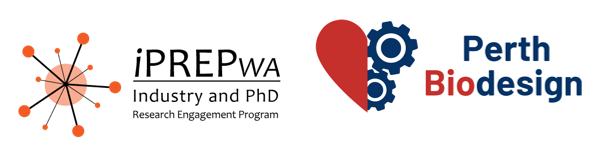 INDUSTRY EXPRESSION OF INTERESTPlease email completed form to iprepwa@ecu.edu.au with attention to iPREP CoordinatorCompany backgroundProvide a short overview of the organisation, including size, market, clients, areas of developmentProject title:Project summaryProvide a brief description of the problem, expected student activities and anticipated outcomes to be deliveredDesirable skill set Please list the areas of expertise you are seekingIndustry mentor detailsPlease provide the contact details for the employee from your organisation responsible for mentoring the student teamName: Job title:Phone number: Email address:iPREP WA round preferencePlease select one or more rounds 2020 Round 2 (iPREP Biodesign - ONLINE): Monday 29th June to Friday 14th August 2020 Round 3: (iPREP): Monday 28th September to Friday 13th November Project engagement costsPlease select one (click here to see benefits)Research Ethics(please select one)  Project involves collecting data from humans or animals (please note an additional   $500+GST administrative fee is chargeable for costs and time involved in preparing an ethics application and reporting) This project does not involve collecting data from humans or animals  	Not sure if this project involves collecting data from humans or animalsOHS requirements *Not applicable for online iPREP Biodesign Round Work area(please select one)	 On site space is available for 3 students 	 Off site space has been arranged 	 No space availableComputers(please select one)	 Computers available for 3 students 	 Students need to bring their own laptops Please email completed form to iprepwa@ecu.edu.au with attention to iPREP Coordinator $10,000+GST for team of 3 students Startup and not-for-profit Sponsorship Opportunity       ($5,000+GST for team of 3 students, limited number available*)